The conference proceedings are planned to be published as a post conference volume both in Russian and in English. Manuscripts submission:The manuscripts in electronic form should be sent by e-mail (as an attachment) to the following addresses:Russia: slm@vniro.ru, maznikovao@vniro.ru; Canada, Japan, USA, Republic of Korea: belyaev@vniro.ru, maznikovao@vniro.ru,or placed on a cloud storage.Deadline for submitting manuscripts: until March 24, 2021.Requirements for materials:Number of pages in the manuscript should not exceed 20 pages.The structure of manuscript: Introduction, Materials and methods, Results and discussion, Conclusions, References.Page layout: A4 format, portrait orientation; margins: 2 cm above and below, 3.5 cm on the left, 1 cm on the right.Title of the article: font – Times New Roman; size – 14 pt, spacing – 1 pt, alignment justified, capital letters, bold. Before the paragraph and after it, the interval is 0 pt. The indent of the first line of the paragraph is 0 cm.List of authors: Last name, First name, Patronymic (if applicable) of the author (s) with a digital footnote (font – Times New Roman; size – 14 pt, spacing – 1 pt, center alignment, italic. Before the paragraph and after it, the interval is 0 pt. The indent of the first line of the paragraph — 0 cm). The corresponding author should indicate an e-mail.Affiliations: If there is more than one affiliation, use superscripted lowercase italicized letters after each last name to match with the respective address. Indicate the full name of the institution and its location (city, country). If there are several organizations, each name should be indicated on a new line (italics, center alignment). Font – Times New Roman; size – 14 pt, spacing – 1 pt, alignment justified, italic. Before and after the paragraph the interval is 0 pt. Indent of the first line of the paragraph – 0 cm.Abstract: in Russian and English (maximum 800 characters). Font – Times New Roman; size – 14 pt, spacing – 1 pt, alignment justified, italic. Before the paragraph and after it, the interval is 0 pt. Indent of the first line of the paragraph – 0 cm. Keywords: up to 10 words or short phrases, separated by commas, with a point at the end. (font – Times New Roman; size – 14 pt, spacing – 1 pt, alignment justified, italic. Before the paragraph and after it, the interval is 0 pt. Indent of the first line of the paragraph – 0 cm).Text: font – Times New Roman, size – 14 pt, interval – 1.5 pt. Do not put hyphenation in words. Before and after the paragraph, spacing 0 pt. The indent of the first line of the paragraph is 1.25 cm. Alignment justified. Abbreviations should be expanded.Tables are placed in the text of the manuscript and located below the first mention. In this case, the word "table" is written in the link. The tables are numbered sequentially. If there is only one table in the manuscript — it is not numbered. The table should include name that is listed above it (font-Times New Roman; size – 12 pt, spacing – 1 pt, alignment justified, italic. Before the paragraph and after it, the interval is 0 pt. The indent of the first line of the paragraph – 0 cm). Table 3 — Forecasted and actual catch of the pink salmon, thousand tons Do not put punctuation marks at the end of the head of the table, except for cases when the name ends with generally accepted abbreviations that are written with a punctuation mark.Text in the table: font – Times New Roman; size – 10 pt, spacing – 1 pt.If necessary, notes are provided under the tables (font – Times New Roman; size – 10 pt, spacing – 1 pt, center alignment. Before the paragraph and after it, the interval is 0 pt. The first line of the note begins with the word "Note" (indent of the first line of the paragraph is 0 cm).Figures are colored. They are placed in the text of the article and located below the first mention in the text. In this case, the word "figure" is written in the link. The numbering of the figures is sequential. If there is only one figure in the manuscript — it is not numbered.The figure should have a name that is given below it (font – Times New Roman; size – 12 pt, center alignment. Before the paragraph and after it, the interval is 0 pt. Indent of the first line of the paragraph – 0 cm). For example,Figure 3 — Dynamics of pink salmon catch, thousand tons Do not put punctuation marks at the end of figure name, except for cases when the name ends with generally accepted abbreviations that are written with a punctuation mark.Design of the figure text: font – Times New Roman; size – 10 pt, spacing – 1 pt.If necessary, after the name of the figure, notes can be provided (font – Times New Roman; size – 10 pt, spacing – 1 pt, alignment – justified. Before the paragraph and after it, the interval is 0 pt. The first line of the note begins with the word "Note" (indent of the first line of the paragraph is 0 cm).Figures created in MS Excel are presented in the text of the manuscript as linked objects (Method 4:  Linking a Specific Data Range, https://www.onlinepclearning.com/embed-excel-in-word/)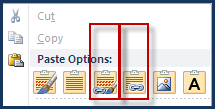 Figures created in other programs are presented with a resolution of at least 300 dpi and are accompanied by supplementary files in tiff format.Formulas are written in the MathEquation formula editor MS Word. They might be placed either in the text or on a separate line. Being placed on a separate line, the formula is centered. Formulas that are mentioned in the text of the manuscript repeatedly should be numbered. In this case, the formula number is placed in parentheses and shifted to the right margin of the page. Numbered formulas typed in a separate line every time.Tables, figures, and formulas should not extend beyond the margins of the page.3. The cited sources in the text are given in square brackets: for one author in the form – [Glubokovsky, 1977], for two authors – [Shuntov, Temnykh, 2008], for three or more authors – [Kolonchin et al., 2020]. The list of references literature is required. 4. Each manuscript should be submitted as a single file in MS Word format (*.docx). Files with text and figures should be named after the last name of the first author and numbered sequentially. For example: Johnson.docx; Johnson_1.tiff, Johnson_2.tiff.An example of an article: PECULIARITIES OF INTER-ANNUAL VARIABILITY OF THE AVERAGE SIZES AND AGE COMPOSITION OF THE CHUM SALMON OF THE RUSSIAN STOCKSTemnikh Olga Sergeevna1,Zavolokin Alexander Vladimirovich1,Shevlyakov Evgeny Alexandrovich2,Zavarina Lydia Olegovna2,Volobuev Vladimir Vasilyevich3,Marchenko Sergey Leonidovich3,Zolotukhin Sergey Fedorovich4,Kaplanova Nina Filippovna4,Podorozhnyuk Elena Vladimirovna4,Goryainov Alexander Alexandrovich1,Kaev Alexander Mikhailovich5,Ignatiev Yuri Ivanovich5,Khokhlov Yuri Nikolaevich6,Rassadnikov Oleg Alexeevich11Pacific Branch of VNIRO, 690091, Vladivostok, per. Shevchenko, 42Kamchatka branch of VNIRO, 683600, Petropavlovsk-Kamchatsky, st. Embankment, 183Magadan branch of VNIRO, 685000, Magadan, st. Portovaya 36/104Khabarovsk branch of VNIRO, 680038, Khabarovsk, Amursky Boulevard, 13a5Sakhalin branch of VNIRO, 693023, Yuzhno-Sakhalinsk, st. Komsomolskaya, 1966ChukotNIO, 689000, Anadyr, st. Otke, 56Abstract abstract abstract abstract abstract abstract abstract abstract abstract abstract abstract abstract abstract abstract abstract abstract abstract abstract abstract abstract abstract abstract abstract abstract abstract abstract abstract abstract abstract abstract abstract abstract abstract abstract abstract abstract abstract abstract abstract abstract abstract abstract abstract abstract . Keywords: words, words, words, words, words, words.Article text. Article text. Article text. Article text. Article text. Article text. Article text. Article text. Article text. Article text. Article text. Article text. Article text. Article text. Article text. Article text. Article text. Article text.References